LEA form: Disclosure of personal information to a law enforcement agency (LEA)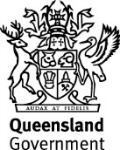 (Education (General Provisions) Act 2006 (EGPA) – ss.426 (4)(e)(i), (4)(e)(ii) and (4A);Information Privacy Act 2009 (IPA) – s.27 and Schedule 3, Information Privacy Principles (IPP) 11(1)(c) and 11(1)(e)(i))This form must be used in accordance with the Disclosing personal information to law enforcement agencies procedurePart A: Details of LEA requesting officer (applicable only to requests for information)Part B: Purpose for request or disclosure of informationPart C: Record of information disclosedPart D: Details of DoE officerA list of Queensland Police Service Child Protection and Investigation Unit contact details is available on OnePortal for DoE employees disclosing information on their own initiative.Name:        Rank:        Registered No.       Registered No.       Station:       Region:       District:       District:       Agency:      Email:       Phone:       Phone:       LEA requesting officer signature:LEA requesting officer signature:LEA requesting officer signature:Date:         Student personal information is necessary for the prevention, detection, investigation, prosecution or punishment of a criminal offence or a breach of a law imposing a penalty or sanction (s.426 (4A) of the EGPA); OR  Student personal information is necessary to assist in averting a serious risk to the life, health or safety of a person (s.426 (4)(e)(i) of the EGPA); OR  Disclosure of the student personal information is in the public interest (s.426 (4)(e)(ii) of the EGPA); OR Non-student personal information is necessary to lessen or prevent a serious threat to the life, health, safety or welfare of an individual, or to public health, safety or welfare (IPP 11(1)(c) of the IPA); OR  Non-student information is necessary for the prevention, detection, investigation, prosecution or punishment of a criminal offence or a breach of a law imposing a penalty or sanction (IPP 11(1)(e)(i) of the IPA).Information required (applicable only to requests for information): Be specific – include any relevant dates, times, places and persons involvedWhy is the information necessary for one of the purposes outlined above? (applicable only to requests for information):Attach a copy of information if not enough space here.Only delegated officers can disclose student personal information. For full details, refer to the Disclosing personal information to law enforcement agencies procedure.Only delegated officers can disclose student personal information. For full details, refer to the Disclosing personal information to law enforcement agencies procedure.Only delegated officers can disclose student personal information. For full details, refer to the Disclosing personal information to law enforcement agencies procedure.Name:      Position:      Position:      School / Work Unit:       Region:      Region:      Email:      Phone:      Phone:       I am reasonably satisfied this disclosure is necessary for the purpose outlined in Part B OR Information will not be disclosed (provide reason here):       I am reasonably satisfied this disclosure is necessary for the purpose outlined in Part B OR Information will not be disclosed (provide reason here):       I am reasonably satisfied this disclosure is necessary for the purpose outlined in Part B OR Information will not be disclosed (provide reason here):       If student personal information is being disclosed, I declare I am delegated under ss.426 (4)(e)(i), (4)(e)(ii) or (4A) of the EGPA to disclose the information. If student personal information is being disclosed, I declare I am delegated under ss.426 (4)(e)(i), (4)(e)(ii) or (4A) of the EGPA to disclose the information. If student personal information is being disclosed, I declare I am delegated under ss.426 (4)(e)(i), (4)(e)(ii) or (4A) of the EGPA to disclose the information.Signature:Signature:Date:        